Na temelju članka 7.stavak 2., članka 66., 71., 85., i članka 95. Zakona o radu  („Narodne novine  93/14, 127/17 i 98/19), te članka 43. Statuta Općine Matulji („Službene novine Primorsko-goranske županije“ br. 26/09, 38/09, 8/13, 17/14, 29/14, 4/15 – pročišćeni tekst, 39/15 i 7/18), a u svezi sa člankom 4. stavak. 2 Zakona o zaštiti pučanstva od zaraznih bolesti (NN 79/07, 113/08, 43/09, 130/17), općinski načelnik donosi:ODLUKU o uvjetima i načinu rada sa strankama u upravnom tijelu Općine Matulji u razdoblju od 19. ožujka do 02.travnja 2021.godine I.U razdoblju od 19. ožujka do 02.travnja 2021.godine, u cilju sprječavanja širenja bolesti Covid 19, Općina Matulji, privremeno prekida rad sa strankama, osim zaprimanja pismena.II.Zaprimanje pismena moguće je u ulaznom holu isključivo uobičajenom vremenu za prijem stranaka i to: Ponedjeljak, srijeda, četvrtak i petak od 09.00 – 11.00 satiutorak od 12.30 – 16.30 satiIII.Izuzetno. u posebnim i opravdanim slučajevima te uz prethodni dogovor sa nadležnim službenikom ili dužnosnikom moguć je prijem stranaka.Stranke su obvezne prilikom ulaska u zgradu Općine:nositi zaštitnu maskudezinficirati ruke sa sredstvom koje se nalazi u ulaznom holuizmjeriti temperaturu.sačekati službenika s kojim imaju dogovoren prijem u ulaznom holuPrilikom prijema obvezno je pridržavanje razmaka od minimalno 1,5 metara.Stranke koje imaju povišenu temperaturu nije moguće primiti. IV.Ova Odluka stupa na snagu danom donošenja. 									        Općinski načelnik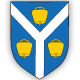 OPĆINA MATULJIOpćinski načelnikOPĆINA MATULJIOpćinski načelnikKLASA:   011-01/20-01/0011 URBROJ: 2156-04-01/2-01/21-0011Matulji, 18.03.2021. KLASA:   011-01/20-01/0011 URBROJ: 2156-04-01/2-01/21-0011Matulji, 18.03.2021. / Mario Ćiković / 